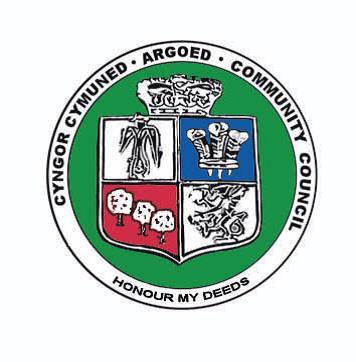 MINUTES OF THE ARGOED COMMUNITY COUNCIL HELD ON TUESDAY 4 FEBRUARY 2020 AT THE COMMUNITY CENTRE, MERCIA DRIVE, MYNYDD ISA.Representatives:New Brighton Ward				Argoed Ward            Councillor J McCarron (Chair)			Councillor M ShepherdCouncillor G K Mutch				Councillor I JollyCouncillor R Marsh					Councillor H McGuillCouncillor B Clarke					Councillor J TaylorCouncillor A Henry					Councillor F Hadfield-JonesIn attendance:  Clerk Rhodri Hampson-Jones, Assistant Clerk Mared EastwoodApologiesReceived from Cllr J Norwood, Cllr J HolidayCo-Option of members The letter from Cllr W Robinson, giving his reasons for absence, was considered.Resolved:	That he be allowed to retain his allowance as it was accepted in good faith.Declaration of interests to be signedCllr H McGuill declared a personal and prejudicial interest in 7 and left the room when this item was considered.Cllr F Hadfield- Jones declared a personal interest in item 9.Standing Orders  The draft standing orders and draft financial regulations were considered.Resolved: 	Both documents approved as per the drafts.		In light of financial regulation 6.20, a debit card was approved. Financial MattersResolved:The following accounts for payments January 2020 were approved:It was noted that £1,000 had been added to the Precept, as requested by Members, which has increased the percentage from 3.71% to 5.03%, producing a rate of 31.68 pence in the pound.  A copy of the submission has been issued to Councillors.It was noted that salary costs from September to December are £6,849.70 and expected to be £1,834.92 from January to March.  Future months will also include a pension contribution in relation to the Assistant Clerk.The bank balances were noted.To approve the Minutes of the meeting held on 28 January 2020Resolved: Minutes were approved.Chairman’s Report.	The Amenities committee in their meeting of the 22nd of January reviewed two tenders 	for the Community Gardening Contract, Contractor A submitted a tender 	for the 	amount of £1229 it was not clear whether it was an annual amount or a 	monthly 	amount which would have resulted in an annual amount of £14748. Contractor B 	amounted 	to £13004 which was cheaper. It was well analysed which would allow 	the council to monitor the costs easily by 	creating a coding structure and will be 	carried out by the assistant clerk.   	The Clerk was requested to approach contractor to reduce the price.    	 The Contractor has reduced to £12075 which has been budgeted in the precept.Resolved: 	That Contractor B is awarded the contract for a period of 3 	years.	It was noted that two dummy cameras have been purchased and expected to be 	delivered in the next four to five weeks.   Resolved:	That a statement be drafted as to why there is no recording, so that we   are prepared if asked.	It was noted that two heater boxes are required for the defibrillators as there are 	concerns about the batteries.Resolved:	That a grant of £1000 from Argoed Recreational to be given to purchase the boxes and installation.d.) 	 It was noted that permission has been given to have a defibrillator installed at 			the  Griffin, who will also make a contribution of £150 and will run a fund-	 		raising event.e.)  	 It was noted that the accounts for Argoed Recreational has been submitted to 			the 	Charity Commission.e.)	It was noted that the community councils in Wales will remain the same, albeit 			with a change in how votes will be allocated.f.)	It was noted that as Windows 7 is being replaced, there is a requirement to update our 		computer systems, including a central filing system, which will require some 			expenditure.Resolved:	That the upgrade be approved.	Notices of Motion     None receivedPlanning applications/Decisions.The following schedule of outstanding planning applications was noted:ReceivedRef: 060711 	Date Valid: 20 November 2019	Expiry Date: 15 January 2020 Case Officer: Agent:		, Proposal:	         At:		 Bod Offa Farm, Bod Offa Lane, Mynydd Isa, Mold, CH7 6RE	Grid Ref: 	326484.7 363658.9  Area: Argoed Community Council 	Ward: Argoed ----------------------------------------------------------------------------------------------------------------Ref: 060730 	Date Valid: 19 November 2019	Expiry Date: 14 January 2020 Case Officer: 01352 703255Agent:		GBS Design Services, Odin's Cottage, Ballachrink Farm, Glen Road, Colby, Isle of Man, IM9 4HWProposal:	A conversion of the attached garage to a habitable room and a side extension.        At:		 12 Hill View, Bryn-Y-Baal, Mold, CH7 6SL	Grid Ref: 	325912 364644  Area: Argoed Community Council 	Ward: New Brighton Ref: 060755 	Date Valid: 21 November 2019	Expiry Date: 16 January 2020 Case Officer: Agent:		Lovelock Mitchell Architects, 3 Stanley Street, Chester, CH1 2LSProposal:	         At:		Land rear of 66A Mold Road, Mynydd Isa, Mold, CH7 6TD	Grid Ref: 	326015.4 363798.4  Area: Argoed Community Council 	Ward: Argoed ------------------------------------------------------------------------------------------------------------------------Ref: 060691 	Date Valid: 25 November 2019	Expiry Date: 20 January 2020 Case Officer: 01352-703260Agent:		BH Architects Ltd, Barden, Queen Street, Treuddyn, Mold, Flintshire, CH7 4LUProposal:	Garage conversion to Utility and Shower Rooms         At:		 10 Cledwen Drive, Bryn-Y-Baal, Mold, CH7 6TZ	Grid Ref: 	326099 364380  Area: Argoed Community Council 	Ward: Argoed ----------------------------------------------------------------------------------------------------------------Ref: 060713 	Date Valid: 2 December 2019	Expiry Date: 27 January 2020 Case Officer: 01352-703260Agent:		Mr Gary Owen, Crud Yr Wennol, 15 Cae Dafydd, Meifod, Powys, SY22 6HFProposal:	Roof Over Yard between 2 Cubicle Buildings & Installation of Slurry Lagoon and Transfer Channel        At:		 Argoed Hall Farm, Argoed Hall Lane, Mynydd Isa, Mold, CH7 6SQ	Grid Ref: 	325376.9 364393.2  Area: Argoed Community Council 	Ward: New Brighton ------------------------------------------------------------------------------------------------------------------------Ref: 060819 	Date Valid: 12 December 2019	Expiry Date: 9 January 2020 Case Officer: 01352-703281Agent:		, Proposal:	Prior Approval - Installation of telecoms pole         At:		 The Stables, Well Street, Buckley, CH7 2PQ	Grid Ref: 	326611 363355  Area: Argoed Community Council 	Ward: Argoed ------------------------------------------------------------------------------------------------------------------------Ref: 060772 	Date Valid: 10 January 2020	Expiry Date: 6 March 2020 Case Officer: 01352-703260Agent:		, Proposal:	Replacement Outbuilding         At:		 20b Mold Road, Mynydd Isa, Flintshire	Grid Ref: 	326320 363821  Area: Argoed Community Council 	Ward: Argoed DecisionsRef: 060691 Area: Argoed Community Council	Ward: Argoed Case Officer: 01352-703260Agent:		BH Architects Ltd, Barden, Queen Street, Treuddyn, Mold, Flintshire, CH7 4LUProposal:	Garage conversion to Utility and Shower Rooms         At:		 10 Cledwen Drive, Bryn-Y-Baal, Mold, CH7 6TZ	Decision Date:	09/01/2020			Decision:	Approved			Decision Issued: 9 January 2020			Decision Level:	Delegated-Officer----------------------------------------------------------------------------------------------------------------Ref: 060730 Area: Argoed Community Council	Ward: New Brighton Case Officer: 01352 703255Agent:		GBS Design Services, Odin's Cottage, Ballachrink Farm, Glen Road, Colby, Isle of Man, IM9 4HWProposal:	A conversion of the attached garage to a habitable room and a side extension.        At:		 12 Hill View, Bryn-Y-Baal, Mold, CH7 6SL	Decision Date:	03/01/2020			Decision:	Approved			Decision Issued: 6 January 2020			Decision Level:	     Delegated-Officer-----------------------------------------------------------------------------------------------------------------Ref: 059521 Area: Argoed Community Council	Ward: Argoed Case Officer: 01352-703281Agent:		Mr Clifford Pyke, Greenfield Cottage Mews, Huxley Lane, Huxley, Nr Tattenhall, Cheshir, CH3 9BGProposal:	Amendment to previously approved housetype         At:		 The Stables, Well Street, Buckley, CH7 2PQ	Decision Date:	18/12/2019			Decision:	Approved			Decision Issued: 18 December 2019			Decision Level:	Delegated-Officer----------------------------------------------------------------------------------------------------------------Ref: 060448 Area: Argoed Community Council	Ward: New Brighton Case Officer: 01352-703262Agent:	Proposal:	Application for variation of condition no. 2 (plans) and 18 (materials)        At:		Land off Llys Gwynant Issa Farm, Bryn Road, Bryn Y Baal, Mold, Flintshire, CH7 6RY	Decision Date:	18/12/2019			Decision:	Approved			Decision Issued: 18 December 2019			Decision Level:	Delegated-OfficerRef: 060713 Area: Argoed Community Council	Ward: New Brighton Case Officer: 01352-703260Agent:		Mr Gary Owen, Crud Yr Wennol, 15 Cae Dafydd, Meifod, Powys, SY22 6HFProposal:	Roof Over Yard between 2 Cubicle Buildings & Installation of Slurry Lagoon and Transfer Channel        At:		 Argoed Hall Farm, Argoed Hall Lane, Mynydd Isa, Mold, CH7 6SQ	Decision Date:	14/01/2020			Decision:	Approved			Decision Issued: 14 January 2020			Decision Level:	Delegated-OfficerIn particular, it was noted, with regard to planning application number 060755, that not all the information is on the website.  A public meeting has been called for 5 February 2020.Resolved:	A letter is sent to the planning officer requesting more information, as nothing is on the website (as of 4 February 2020).Representative’s Report.Speedwatch - the update that more action is now taken by the police as the speed cameras now visit the problem areas as highlighted by the Speedwatch reports. It was commented that the new matrix cameras sited by County Hall appear to have had a great positive impact.Committee and group reportsMinutes of Amenities Committee held on Wednesday 22 January 2020 at 6pm at the Community Centre Mercia Square, Mynydd Isa.PRESENT.Committee Members:	Cllr W J Taylor, Cllr J McCarron, Cllr A Henry, Cllr B ClarkeIn attendance: 	Clerk Rhodri Hampson-Jones; Assistant Clerk Mared EastwoodApologies 			Cllr K MutchDeclaration of interestsNone.Bryn-y-Baal Quarry UpdateAssistant Clerk updated that the trees growing out of the cliff face had now been removed.  Some of the wood has been given to a local woodcarver, who was very appreciative.A letter has been received from the residents at Rockcliffe, tabled at the meeting. The letter explained the reasons for the house sign, confirmed green rubbish would be removed and requested permission use crusher run to patch the lane.Recommended:In view of previous contentious relations, we proceed no further regarding the ‘Rockcliffe’ house sign and give permission for it to remain.That the request to Flintshire County Council for a brown sign for the Quarry be pursued.That the residents of Rockliffe are given permission to patch the lane with crusher run.Update regarding Wats Dyke ParkPhase one is completed.  The next phase will include the children’s area and a hut with a slide attachment has been suggested.  Match funding of £5k has been requested from Aura for Y Bonc.Update regarding telephone box at top of Chambers LaneBT has confirmed that, whilst they cannot give a date for when the contractors will attend, this telephone box is still on their list to be removed the next time the contractors are within the area.Consideration of Gardening Contract TendersA comparison table of the two quotations that have been received were tabled.  There is a wide disparity between the two quotes, which were £1,229 (Contractor A) and £13,004 (Contractor B).  After due consideration of the tenders contractor A lacked clarity to the service provided compared the contractor B which provided a better breakdown of costs which would allow better control and analysis of the contract on an on-going basis.Recommended: Clerk to negotiate with Contractor B to reduce the quote to £12k, failing which the contract goes back out to tender.Defibrillator Boxes at New Brighton and Argoed Social ClubThere have been a number of issues regarding the defibrillator boxes in that the battery in the one at New Brighton Community Centre has failed, although has been replaced, it may be that they start having issues at 0°c rather than -10°c, replacement batteries are expensive.  ASA are putting pressure for one to be installed at Argoed Social Club, as theirs is kept in the changing rooms and is not generally available. It was hoped that funds from ARC could be used to fund proper heated boxes and any redundant boxes could be donated to Ysgol Mynydd Isa as the glass defibrillator box sited at Wats Dyke is deteriorating.It was suggested that the Griffin could be considered as an alternative site for the other defibrillator as this would be available for the residents and visitors at that end of the village.Recommended:The Griffin be considered as an alternative site and the managers be approached to see if they would help facilitate this.Heated boxes be obtained, funded by ARC, together with any installation costs, if necessary.Any spare boxes be donated to Ysgol Mynydd Isa.5 year plan suggestionsConcerns were raised regarding the safety of the house at the bottom of Wylfa Hill given that one of the boarded windows has been broken into again.Recommended:That the police be contacted, for them to be aware and keep an eye on the area.Council Meeting Terminated 7.15pmResolved:	Minutes of the Amenities Committee on 22 January 2020 were approved.  It was noted that if a covered hut is proposed for the children’s area in Wats Dyke park, this could potentially be mis-used. Aura are to provide specifications of any equipment, to be approved.	BT to be contacted to ensure that the site is properly made safe after the removal of the phone box.	Permission is given for the ‘Rockcliffe’ house sign to remain.	The request to Flintshire County Council for a brown sign to the Quarry  be pursued.	The residents of Rockcliffe are given permission to patch the lane only with crusher run.  No permission to be given for them to put down crusher run to the sides of the track.Meeting ended 8.10pmFlintshire County CouncilElectric£186.66Mared EastwoodTravel£34.20